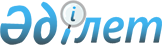 О внесении изменений в решение Аральского районного маслихата от 26 декабря 2019 года № 297 "О бюджете поселка Саксаульск на 2020-2022 годы"
					
			С истёкшим сроком
			
			
		
					Решение Аральского районного маслихата Кызылординской области от 9 декабря 2020 года № 418. Зарегистрировано Департаментом юстиции Кызылординской области 20 декабря 2020 года № 7931. Прекращено действие в связи с истечением срока
      В соответствии со статьей 109-1 кодекса Республики Казахстан от 4 декабря 2008 года "Бюджетный кодекс Республики Казахстан" в соответствии с пунктом 2-7 статьи 6 Закона Республики Казахстан от 23 января 2001 года "О местном государственном управлении и самоуправлении в Республике Казахстан" Аральский районный маслихат РЕШИЛ:
      1. Внести в решение Аральского районного маслихата от 26 декабря 2019 года № 297 "О бюджете поселка Саксаульск на 2020-2022 годы" (зарегистрировано в Реестре государственной регистрации нормативных правовых актов за номером 7119, опубликовано в эталонном контрольном банке нормативных правовых актов Республики Казахстан от 15 января 2020 года) следующие изменения:
      пункт 1 изложить новой редакции:
      "1. Утвердить бюджет поселка Саксаульск на 2020-2022 годы согласно приложениям 1, 2 и 3, в том числе на 2020 год в следующих объемах:
      1) доходы – 242 239 тысяч тенге, в том числе:
      налоговые поступления – 10 992 тысяч тенге;
      неналоговые поступления –0;
      поступления от продажи основного капитала – 0;
      поступления трансфертов – 231 247 тысяч тенге;
      2) затраты – 253 342,8 тысяч тенге;
      3) чистое бюджетное кредитование – 0;
      бюджетные кредиты – 0;
      погашение бюджетных кредитов – 0;
      4) сальдо по операциям с финансовыми активами – 0; 
      приобретение финансовых активов –0;
      поступления от продажи финансовых активов государства – 0;
      5) дефицит (профицит) бюджета– - 11 103,8 тысяч тенге;
      Приложения 1 указанного решения изложить в новой редакции согласно приложению к настоящему решению.
      2. Настоящее решение вводится в действие с 1 января 2020 года и подлежит официальному опубликованию. Бюджет поселка Саксаульск на 2020 год
					© 2012. РГП на ПХВ «Институт законодательства и правовой информации Республики Казахстан» Министерства юстиции Республики Казахстан
				
      Председатель внеочередной шестьдесят третьей сессии Аральского районного маслихата 

А. Асанбаев

      Секретарь Аральского районного маслихата 

Д. Мадинов
Приложение 1 к решениюАральского районного маслихатаот 9 декабря 2020 года № 418Приложение 1 к решениюАральского районного маслихатаот "26" декабря 2019 года № 297
Категория 
Категория 
Категория 
Категория 
Сумма на 
2020 год
(тысяч тенге)
Класс
Класс
Класс
Сумма на 
2020 год
(тысяч тенге)
Подкласс
Подкласс
Сумма на 
2020 год
(тысяч тенге)
Наименование
Сумма на 
2020 год
(тысяч тенге)
1
2
3
4
5
1. Доходы
242 239
1
Налоговые поступления
10 992
01
Подоходный налог
2 325
2
Индивидуальный подоходный налог
2 325
04
Hалоги на собственность
8 667
1
Hалоги на имущество
252
3
Земельный налог
664
4
Hалог на транспортные средства
7 751
4
Поступления трансфертов
231 247
02
Трансферты из вышестоящих органов государственного управления
231 247
3
Трансферты из бюджета района (города областного значения) 
231 247
Функциональная группа
Функциональная группа
Функциональная группа
Функциональная группа
Сумма на 
2020 год
Администратор бюджетных программ
Администратор бюджетных программ
Администратор бюджетных программ
Сумма на 
2020 год
Программа
Программа
Сумма на 
2020 год
Наименование
Сумма на 
2020 год
2. Расходы
253 342,8
01
Государственные услуги общего характера
63 249,8
124
Аппарат акима города районного значения, села, поселка, сельского округа
63 249,8
001
Услуги по обеспечению деятельности акима города районного значения, села, поселка, сельского округа
61 249,8
022
Капитальные затраты государственных органов
2 000
04
Образование
129 853
124
Аппарат акима города районного значения, села, поселка, сельского округа
129 853
004
Дошкольное воспитание и обучение и организация медицинского обслуживания в организациях дошкольного воспитания и обучения
129 853
06
Социальная помощь и социальное обеспечение
10 260
124
Аппарат акима города районного значения, села, поселка, сельского округа
10 260
003
Оказание социальной помощи нуждающимся гражданам на дому
10 260
07
Жилищно-коммунальное хозяйство
13 443
124
Аппарат акима города районного значения, села, поселка, сельского округа
13 443
008
Освещение улиц населенных пунктов
1 294
009
Обеспечение санитарии населенных пунктов
4 646
011
Благоустройство и озеленение населенных пунктов
7 503
08
Культура, спорт, туризм и информационное пространство
20 331
124
Аппарат акима города районного значения, села, поселка, сельского округа
20 331
006
Поддержка культурно-досуговой работы на местном уровне
20 331
12
Транспорт и коммуникации
1 000
124
Аппарат акима города районного значения, села, поселка, сельского округа
1 000
013
Обеспечение функционирования автомобильных дорог в городах районного значения, селах, поселках, сельских округах
1 000
13
Прочие
15 774
124
Аппарат акима города районного значения, села, поселка, сельского округа
15 774
040
Реализация мероприятий для решения вопросов обустройства населенных пунктов в реализацию мер по содействию экономическому развитию регионов в рамках Государственной программы развития регионов до 2025 года
15 774
3.Чистое бюджетное кредитование
0
Бюджетные кредиты
0
5
Погашение бюджетных кредитов
0
4. Сальдо по операциям с финансовыми активами
0
Приобретение финансовых активов
0
5. Дефицит (профицит) бюджета
- 11 103,8
6. Финансирование дефицита (использование профицита) бюджета
11 103,8
8
Используемые остатки бюджетных средств
11 103,8
1
Свободные остатки бюджетных средств
11 103,8
01
Свободные остатки бюджетных средств
11 103,8
2
Остатки бюджетных средств на конец отчетного периода
0
01
Остатки бюджетных средств на конец отчетного периода
0